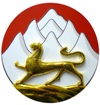 КОМИТЕТ ПО АРХИТЕКТУРЕ И ГРАДОСТРОИТЕЛЬСТВУ РЕСПУБЛИКИ СЕВЕРНАЯ ОСЕТИЯ-АЛАНИЯР Е Ш Е Н И Е№ ___16_____«    24 »  ноября 2021 г.                                                           г. ВладикавказОб утверждении документации по планировке территории для размещения объекта «Реконструкция мостового перехода через реку Терек на км 3+243 по автомобильной дороге «Моздок-Чермен-Владикавказ»В соответствии со статьей 45 Градостроительного кодекса Российской Федерации, Законом Республики Северная Осетия-Алания от 28.05.2008 г.      № 20-РЗ «О градостроительной деятельности в Республике Северная Осетия-Алания», Указом Главы Республики Северная Осетия-Алания от 18.12.2018 г. № 477 «Вопросы Комитета по архитектуре и градостроительству Республики Северная Осетия-Алания», Комитет по архитектуре  и  градостроительству  Республики  Северная Осетия-Алания р е ш и л:1. Утвердить документацию по планировке территории для размещения объекта «Реконструкция мостового перехода через реку Терек на км 3+243 по автомобильной дороге Моздок-Чермен-Владикавказ».2. Направить утверждённую документацию по планировке территории, указанную в п. 1 настоящего решения, Главам администрации местного самоуправления Моздокского городского поселения и Калининского сельского поселения Моздокского района Республики Северная Осетия-Алания.  3. Рекомендовать администрациям местного самоуправления Моздокского городского поселения и Калининского сельского поселения Моздокского района Республики Северная Осетия-Алания:3.1. Обеспечить опубликование документации по планировке территории, указанной в п. 1 настоящего решения, в порядке, установленном для официального опубликования муниципальных правовых актов и иной официальной информации.3.2. Обеспечить размещение документации по планировке территории, указанной в п. 1 настоящего решения, на официальном сайте администрации местного самоуправления в информационно-телекоммуникационной сети Интернет.4. Начальнику отдела градостроительного зонирования, территориального планирования и информационно-аналитического обеспечения градостроительной деятельности Комитета по архитектуре и градостроительству Республики Северная Осетия-Алания Я.В. Гашенко обеспечить размещение настоящего решения на сайте Комитета по архитектуре и градостроительству Республики Северная Осетия-Алания.5.   Контроль за исполнением настоящего Решения оставляю за собой.Председатель Комитета 				                        А.С. ЦаллаговНачальник отдела                           		       _____________ Я.В. ГашенкоСоветник (юрист)                                                    _____________ А.М. Беликов